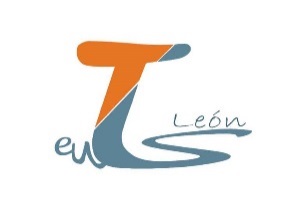 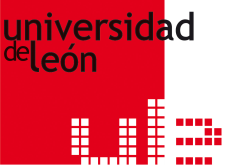 							ESCUELA UNIVERSITARIA DE TRABAJO SOCIAL           “Nuestra Señora Del Camino”      LEONEVALUACIÓN DE LAS PRÁCTICAS(PRIMER SEMESTRE)TUTORENTIDAD:TUTOR/A:ALUMNO/A:CURSO: CuartoAÑO ACADÉMICO: COMPETENCIAS  ADQUIRIRAS  POR EL ESTUDIANTE DURANTE EL PRIMER SEMESTRETRASVERSALESCapacidad de análisis y síntesisCapacidad de Gestión de la InformaciónIniciativa y creatividadCapacidad de organización y planificaciónResolución de problemasToma de decisionesComunicación escritaTrabajo en equipoRazonamiento criticoAprendizaje autónomoMotivación por la calidadESPECÍFICASCapacidad para planificar, implementar, revisar y evaluar la práctica del trabajo socialValora propuestas realizadas con anterioridadEstudia la viabilidad de lo planificadoIntegra sus planificaciones en el Departamento del que forma parteConoce los procedimientos y técnicasFormula las acciones correctamenteCorrelaciona los objetivos, actuaciones y mediosDiseña la evaluación del plan de trabajoPrevé mecanismos y soportes de evaluaciónUtiliza los recursos adecuadosProgramar el propio trabajo asignando prioridades, cumpliendo con las obligaciones profesionales y evaluando la eficacia del propio programa de trabajoIdentificación de aspectos esenciales de la propia actuación profesionalPrepara las actividadesResponde a los compromisos adquiridosRespeta tiemposIdentifica fallosReflexiona sobre su actuaciónImplicación personalDiseñar, implementar proyecto de intervención social y planear de forma negociada una secuencia de accionesConoce la metodología profesionalConoce los modelos de intervenciónConoce los elementos fundamentales de la planificaciónJustifica la necesidad de la intervenciónPrioriza las intervencionesInvolucra a los actoresConsensua tiempos en beneficio de todos los integrantesDistribuye tareasOrganiza calendariosIncorpora el criterio de flexibilidad a lo planificadoTomar decisiones fundamentadas teniendo en cuenta las consecuencias para todas las partes implicadasComprende los elementos y procesos del trabajo en equipo y muestra capacidad para trabajar con compañeros y otros profesionalesManifestación verbal y/o escrita del conocimiento de los intereses de los “otros”Incorporación de dichos intereses en el proceso de intervenciónToma decisiones fundamentadas en motivaciones profesionales, estratégicas e implicando a los usuarios y agentes afectados.-Identifica contenidos objeto de decisiónResponsabilizarse de las tareas encomendadas en un marco de responsabilidades múltiplesAsistenciaCumplimiento de actividades y tareasComprensión y aceptación de objetivos compartidosComprensión y aceptación de objetivos/responsabilidades personalesComprensión y aceptación de objetivos/responsabilidades de otrosReflexionar sobre su propio comportamiento y ser capaz de modificarlo a luz de la experiencia y de identificar y someter a revisión sus propios límites personales y profesionalesAutoconocimientoComportamiento coherente con la profesionalidad (en las relaciones humanas, gestiones, relación teoría-práctica…)Modificación de la actuación en los casos requeridosAutocriticaAceptación de criticasUtilizar adecuadamente la supervisiónDemanda de supervisión (relación autonomía/dependencia)Actitudes (rechazo-evasión/participación activa-aceptación)Preparación de los encuentrosComprensión verbalizada de las indicacionesModificación del trabajo y comportamientos a partir de las orientaciones dadas.Sintetizar información y líneas de razonamiento, y sostener un argumento detallado a lo largo del tiempoPresenta los datos necesarios y suficientesIntegra las informaciones que pueden confluir en una actuación profesionalFundamenta sus decisiones, opiniones y puntos de vistaPresentar conclusiones del trabajo realizado verbalmente y por escritoComunicación profesional y científicaAdecuación de los soportes empleados a los fines y destinatarios del documentoAdecuación de la información incorporada a la actividad, fines y destinatariosElaborar y redactar informes profesionales utilizando distintas técnicas, incluidas las derivadas de las tecnologías de la información y la comunicaciónUsa el lenguaje profesional y técnicoUtiliza las TIC de forma oportuna y adecuadaUtiliza las técnicas de trabajo científicoAdecuación de los soportes empleados a los fines y destinatarios del documentoAdecuación de la información incorporada a la actividad, fines y destinatariosGestionar la incertidumbre, el cambio y el estrés en situaciones de trabajoEnfrenta sus propias situaciones complejas (dudas, inseguridades, demoras, resistencias, dificultades de aprendizaje,…) Enfrenta situaciones complejas vividas por los usuarios y/o compañeros, (dudas, inseguridades, demoras, resistencias, dificultades de aprendizaje,…) Manejar de forma constructiva los conflictos interpersonales e intrapersonalesMuestra actitudes y comportamientos positivos ante situaciones de conflicto (diálogo, clarificación, apoyo, comprensión, respeto…)OBSERVACIONES GENERALES Y ORIENTACIONES DE MEJORAA RECUPERAR EN LA SEGUNDA CONVOCATORIA DE FEBREROA DESARROLLAR EN EL SEGUNDO SEMESTREFechaFirma12345S.D12345S.D12345S.D12345S.D12345S.D12345S.D12345S.D12345S.D12345S.D12345S.D12345S.D12345S.D12345S.D12345S.D12345S.D12345S.D12345S.D12345S.D12345S.D12345S.D12345S.D12345S.D12345S.D